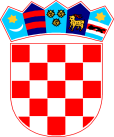 REPUBLIKA HRVATSKA   ZADARSKA ŽUPANIJA   OPĆINA PRIVLAKA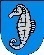            Ivana Pavla II  46,	23233 PrivlakaKLASA: 008-01/20-01/01URBROJ: 2198/28-02-20-2Privlaka, 15. ožujka 2020.godineNa temelju članka 11. stavka 5. Zakona o pravu na pristup informacijama („Narodne novine“ br. 25/13 i 85/15) i članka  46. Statuta Općine Privlaka („Službeni glasnik Zadarske županije“, br 05/18) Načelnik Općine Privlaka, donosiIZMJENE PLANAsavjetovanja s javnošću za 2020. godinuČlanak 1.U Planu savjetovanja s javnošću za 2020.g. mijenja se tablica koja je prilog Planu na način da se dodaje točka 11. Naziv akta- „Strategija upravljanja imovinom Općine Privlaka za razdoblje 2020.-2026. godine, Očekivano vrijeme donošenja- II. tromjesječje, Okvirno vrijeme provedbe savjetovanja - 30 dana, Način provedbe-  internetsko savjetovanje. Sve drugo ostaje na snazi i nepromijenjeno.Članak 2..Ovaj Plan stupa na snagu danom donošenja, a objavit će se na internetskoj stranici Općine Privlaka -  www.privlaka.hr.									Općinski načelnik:									Gašpar Begonja, dipl.ing.